RESUMEN EJECUTIVO DEL MODELO DE NEGOCIONOMBRE DEL PROYECTO 4 palabrasINFORMACIÓN GENERALEn esta parte debe estar descrito el problema que dio origen a la idea de negocio, la descripción de la oportunidad. De igual manera deben presentar la descripción y objetivos de la organización (¿En qué negocio se encuentran?).100 Palabras MáximoSEGMENTO DE MERCADO Y DESCRIPCIÓN DEL MERCADO OBJETIVODescribir brevemente las características y necesidades de los diferentes segmentos de mercado a los cuales están dirigidos los productos o servicios de la organización.200 Palabras MáximoPROPUESTA DE VALOR Y DIFERENCIACIÓN DE LA IDEAEn esta parte presentar cuales son las soluciones que la empresa generará a los problemas de los clientes. De igual manera deben realizar una descripción resumida de los productos o servicios, resaltando sus aspectos diferenciales y el valor que le entregaran al cliente.200 Palabras MáximoTAMAÑO DEL MERCADO Y TASA DE CRECIMIENTOMostrar el volumen de mercado y tasas de crecimiento se esperan tener de los clientes, así como las metas de crecimiento en los próximos 5 años.100 Palabras MáximoCONCLUSIONES FINANCIERAS Y DE VIABILIDADPresentar brevemente la estructura de financiación del proyecto, así como los ingresos esperados y principales indicadores financieros en los próximos 5 años.100 Palabras MáximoINVERSIONES REQUERIDASExplicar brevemente que tanta inversión (estimada) es necesaria para el desarrollo del proyecto. Fuentes posibles de financiación y ¿Para qué se requiere esa inversión?200 Palabras Máximo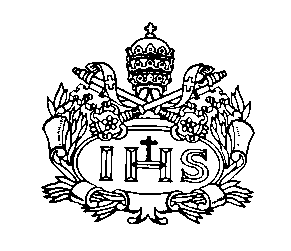 PONTIFICIA UNIVERSIDAD JAVERIANAFACULTAD DE CIENCIAS ECONOMICAS Y ADMINISTRATIVASPROGRAMA DE ADMINISTRACIÓN DE EMPRESASASIGNATURA DE INNOVACION EN MODELOS DE NEGOCIORESUMEN EJECUTIVO                                                               FECHA: PRESENTADO POR:_ PONTIFICIA UNIVERSIDAD JAVERIANAFACULTAD DE CIENCIAS ECONOMICAS Y ADMINISTRATIVASPROGRAMA DE ADMINISTRACIÓN DE EMPRESASASIGNATURA DE INNOVACION EN MODELOS DE NEGOCIORESUMEN EJECUTIVO                                                               FECHA: PRESENTADO POR:_ 